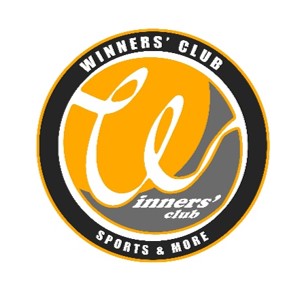 ΑΙΤΗΣΗ ΕΓΓΡΑΦΗΣΣΤΟΙΧΕΙΑ ΠΑΙΔΙΟΥ:ΕΠΩΝΥΜΟ:						ΟΝΟΜΑ:						ΗΜΕΡΟΜΗΝΙΑ ΓΈΝΝΗΣΗΣ:						ΗΛΙΚΙΑ:			ΣΤΟΙΧΕΙΑ ΓΟΝΕΑ / ΚΗΔΕΜΟΝΑ:ΕΠΩΝΥΜΟ:						ΟΝΟΜΑ:						ΔΙΕΥΘΥΝΣΗ ΚΑΤΟΙΚΙΑΣ:										ΑΡΙΘΜΟΣ:				Τ.Κ: 			ΠΟΛΗ:					ΤΗΛΕΦΩΝΑ ΕΠΕΙΓΟΥΣΑΣ ΕΙΔΟΠΟΙΗΣΗΣ:ΚΙΝΗΤΟ ΤΗΛΕΦΩΝΟ:											ΤΗΛΕΦΩΝΟ ΚΑΤΟΙΚΙΑΣ:										ΑΛΛΑ ΤΗΛΕΦΩΝΑ:											EMAIL:													ΣΤΟΙΧΕΙΑ ΥΓΕΙΑΣ ΠΑΙΔΙΟΥ:ΑΛΛΕΡΓΙΕΣ:													ΘΕΜΑ ΥΓΕΙΑΣ ΠΟΥ ΠΡΕΠΕΙ ΝΑ ΓΝΩΡΙΖΟΥΜΕ; 							*ΑΠΑΡΑΙΤΗΤΗ Η ΠΡΟΣΚΟΜΙΣΗ ΤΗΣ ΙΑΤΡΙΚΗΣ ΒΕΒΑΙΩΣΗΣΠΕΡΙΟΔΟΙ:Α) 20/6 – 24/6    Β) 27/6 – 1/7    Γ) 4/7 – 8/7 Δ) 11/7 - 15/7    Ε) 18/7 – 22/7  ΣΤ) 25/7 – 29/7 ΩΡΑ ΑΝΑΧΩΡΗΣΗΣ:Α) Αναχώρηση στις 16:00 (Με φαγητό)         Β) Αναχώρηση στις 14:00 (Χωρίς φαγητό)  ΕΚΔΡΟΜΕΣ ΣΤΗΝ ΘΑΛΑΣΣΑ:Επιθυμώ την συμμετοχή στις εκδρομές στην θάλασσα ΟΡΟΙ ΣΥΜΜΕΤΟΧΗΣ1. Κάθε αίτηση συμμετοχής συνοδεύεται υποχρεωτικά από το αποδεικτικό πληρωμής για να θεωρείται έγκυρη. Η εξόφληση για τις περιόδους που έχουν επιλεγεί γίνεται το αργότερο μία εργάσιμη μέρα πριν την έναρξη της κάθε περιόδου.2. Η αίτηση συμμετοχής υποβάλλεται είτε στη γραμματεία του Winners’ Club είτε με αποστολή στο email: events@winnersclub.gr3. Πριν την έναρξη του Summer Camp, θα πρέπει να κατατεθεί ή να αποσταλεί με email βεβαίωση γιατρού με την οποία επιτρέπεται η συμμετοχή του παιδιού σε αθλητικές δραστηριότητες, (δεκτή και η βεβαίωση που έχετε προσκομίσει στο σχολείο).4. Η παράταση συμμετοχής πέρα των δηλωμένων εβδομάδων είναι δυνατή εφόσον υπάρχει διαθεσιμότητα, ενημερωθεί έγκαιρα η γραμματεία του Winners’ Club και καταβληθεί το ποσό της προκαταβολής της νέας περιόδου.5. Σε περίπτωση εκτάκτων συνθηκών (πχ. το κλείσιμο του χώρου με εντολή Δημόσιας Αρχής) τα χρήματα που αναλογούν στις ημέρες που το Camp δεν λειτούργησε επιστρέφονται.6. Θα ακολουθηθούν πιστά όλα τα υγειονομικά πρωτόκολλα της Γενικής Γραμματείας Αθλητισμού κατά το χρονικό διάστημα διεξαγωγής του Summer Camp.7. ΠΟΛΙΤΙΚΗ ΑΚΥΡΩΣΗΣ: Για ακυρώσεις που πραγματοποιούνται με ειδοποίηση μικρότερη των 7 ημέρων πριν την προγραμματισμένη έναρξη της περιόδου τα χρήματα δεν επιστρέφονται. Για ακυρώσεις που πραγματοποιούνται μέχρι 7 ημέρες πριν την προγραμματισμένη έναρξη της περιόδου επιστρέφεται το 50% των χρημάτων. Για ακυρώσεις που πραγματοποιούνται 30 ημέρες πριν την προγραμματισμένη έναρξη της περιόδου επιστρέφεται το 100% των χρημάτων. Τέλος, σε περίπτωση μη εμφάνισης δεν επιστρέφονται τα χρήματα.8. Συμπληρώνοντας το ονοματεπώνυμο μου όπου αυτό ζητείται, θεωρείται ότι έχω υπογράψει το παρόν έγγραφο.9. ΔΗΛΩΣΗ ΣΥΓΚΑΤΑΘΕΣΗΣ ΣΥΛΛΟΓΗΣ ΚΑΙ ΕΠΕΞΕΡΓΑΣΙΑΣ ΠΡΟΣΩΠΙΚΩΝ ΔΕΔΟΜΕΝΩΝ: Με την υπογραφή της παρούσας αίτησης-δήλωσης, δηλώνω ότι με πλήρη επίγνωση και βασιζόμενος στην ελεύθερη και ανεμπόδιστη απόφαση μου, συμφωνώ, συναινώ και παρέχω τη ρητή μου συγκατάθεση για την επεξεργασία όλων των προσωπικών μου δεδομένων καθώς και του τέκνου μου τα οποία είναι απαραίτητα για την ασφαλή συμμετοχή του στο Summer Camp. Παράλληλα, δέχομαι την φωτογράφιση και βιντεοσκόπηση του παιδιού μου για χρήση στο Site και στα Social Media της εταιρίας. Γνωρίζω δε, το δικαίωμα πρόσβασης μου στα πιο πάνω δεδομένα, το δικαίωμα εναντίωσης στην επεξεργασία τους καθώς και το δικαίωμα ανάκλησης της συγκατάθεσής μου ανά πάσα στιγμή.Ο/Η παραπάνω υπογράφων/ούσα γονέας/κηδεμόνας, δηλώνω υπεύθυνα την ακρίβεια των παραπάνω στοιχείων και αποδέχομαι τη συμμετοχή του παιδιού μου στο «Winners’ Summer Camp 2022» (το οποίο περιλαμβάνει αθλητικές και παιδαγωγικές δραστηριότητες, ψυχαγωγικές εκδηλώσεις, εκδρομές στη θάλασσα, κ.λ.π.)ΟΝΟΜΑΤΕΠΩΝΥΜΟ									ΥΠΟΓΡΑΦΗ